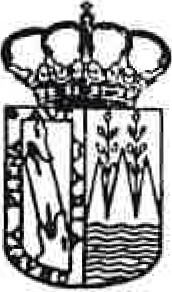 CONCELLO DE  CEDEIRA (A CORUÑA)Teléfono: 981 48 00 00 - Fax: 981 48 25 06 C.I.F.: P-1502200-GACORDOS DA SESIÓN ORDINARIA REALIZADA POLA XUNTA DE GOBERNO LOCAL EN DATA VINTEDOUS DE XUÑO DE 2016.PRESIDENTESr. D. Pablo Diego Moreda GilCONCELLEIROSDona Mª José Rodríguez Pérez Don José Camilo Casal García Don Manuel  Pérez RiolaAUSENTES: SECRETARIA:Dona Ana Velo  RuizINTERVENTOR:Don Jorge Manuel  Vidal ZapateroNo salón de sesións da Casa Consistorial  do  Concello de Cedeira,  ás trece horas  e dez minutos  do día vintedous de xuño de dous mil dezaseis, reúnese a Xunta de Goberno Local co obxecto de realizar, en primeira convocatoria, sesión ordinaria baixo a presidencia  do  Sr.  Alcalde-Presidente,  e coa asistencia dos Sres./Sras. concelleiros/as que se relacionan á marxe, actuando como Secretario o titular da Corporación  dona Ana Velo Ruiz, que dá  fe do acto.A Presidencia, tras comprobar nos termos expostos que  se dá o quórum  legalmente  esixido  polo artigo113 do Regulamento  de  organización, funcionamento e réxime xurídico das  entidades locais, aprobado por  Real  decreto  2568/1986, para  a válida realización das sesións da  Xunta  de Goberno Local, declara aberta esta, pasándose ó estudio e exame dos asuntos incluídos  na  orde  do día da convocatoria.1.- APROBACIÓN, SI PROCEDE, DA ACTA DE 08.06.2016De conformidade co preceptuado nos artigas 36 e 91 do R.O.F., a Presidencia pregunta se existe algunha obxección á acta da sesión realizada en data 08.06.2016 e ao non producirse ningunha, a Presidencia somete a votación ordinaria a súa aprobación, da que resulta aprobada por unanimidade dos Sres./Sras. Concelleiros/as.2.- DAR CONTA DAS COMUNICACIÓNS PREVIAS DE OBRAS MENORES TRAMITADAS2016/U026/000053: Reparación e impermeabilización do canalón da fachada principal2016/U026/000055:  Recebo  interior das paredes  e teito do  baixo2016/U026/000059: Reforma e saneamento do muro e banco da linde da finca 2016/U026/000060: Colocación de porta de acceso e portal de corredera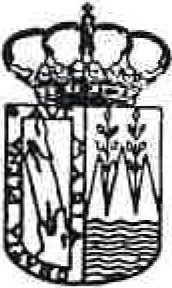 2016/U026/000061: RBT para suministro eléctrico a vivenda A Xunta de Goberno Local clase por enterada.3.- MODIFICACIÓN DA RESOLUCIÓN DE ALCALDÍA NÚM. 149/2016 DE 12.04.2016 DE APROBACIÓN DE GASTOS XORNADAS DA RECUPERACIÓN DA MEMORIA HISTÓRICAAcordos adoptados:Modificar o punto segundo da resolución de alcaldía núm. 149/2016 de 12 de abril de 2016 de aprobación de gastos xornadas da recuperación da memoria histórica, na que se resolveu aprobar o gasto por un importe de 139,98 euros (Ive exento) para a organización das xornadas, e onde dicía 139,98 (IVE exento), debe dicir 271,34 € (IVE exento).4.­SUBVENCIÓN Á ANPA PICAPEIXE SERVIZO MADRUGADORES ABRIL 2016Acordos adoptados:Primeiro.-  Conceder a subvención  á Anpa Picapeixe,  con CIF G 15043193 segundo as seguintes    estipulacións:Servizo de madrugadores  do mes  de abril  2016Obxecto da subvención: Segundo a relación  de ingresos  e gastos para  contratación  de monitores  para  o servizo de madrugadores  e gastos  en alimentos  no mes de abril.Exercicio: 2016-Importe gasto xustificado:  468,68€  (430,36  euros de persoal  e 38,32 euros de   alimentos)Importe dos ingresos  polo  servizo: 72,00€Importe subvencionable: 396,68€Outros gastos  da ANPA  PICAPEIXEObxecto  da subvención:  Gastos  diversos  da ANPA.Exercicio: 2016Importe  gasto  xustificado: 1.058,57€Importe  subvencionable:  1.058,57€Segundo.- Aprobar o gasto por importe de 396,68€ do servizo de madrugadores e  de  1.058,57€  dos  gastos  diversos  da ANPA,  e recoñecer  ambas  abrigas  por  importe total  de  1.455,25€ na partida 3232.489.00Terceiro.- Aprobar  a xustificación presentada no rexitro xeral con data 7 de xuño   de 2016.5.- APROBACIÓN  DE FACTURASAcordos adoptados: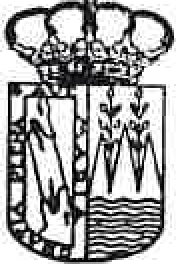 TOTAL: 36.648,26 €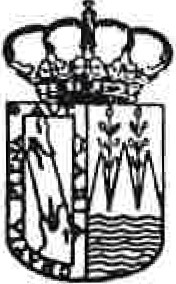 6.- RECLAMACIÓNS  LIXO-LOCAIS  SEN ACTIVIDADE  INFORME   22.2016Acordos adoptados:PRIMEIRO.- ESTIMA-LAS reclamacións dos interesados e dar de baixa os seguintes rexistros do Padrón fiscal da Taxa pala Recollida de Residuos en tanto se manteñan as circunstancias  de  non devengo  da taxaSEGUNDO.- ESTIMA-LAS reclamacións dos interesados e ANULAR os seguintes recibos por non producirse  o  feito impoñible:TERCEIRO.- ANULAR os seguintes recibos por non ser correcto o suxeito   pasivo:CUARTO.- APROBAR as liquidacións que se sinalan a continuación. As liquidacións servirán tamén de notificación da alta inicial no padrón de residuos sólidos urbanos. A  alta  terá  efectos  ata  que  se  produza  a  baixa definitiva  no padrón , lago de que se acrediten  as circunstancias  que a  provoquen.QUINTO.- RECOÑECER O DEREITO Á DEVOLUCIÓN das cantidades correspondentes os recibos anulados  e que se atopen aboadas.SEXTO.- COMUNICAR estes acordos á Excma. Deputación Provincial da Coruña para o seu coñecemento  e  a  tramitación oportunos.7.- CONTRATO DE SERVIZOS PARA REALIZAR O CONTROL DE CALIDADE EXTERNO EN OBRAS DEPENDENTES DE PLANS OU CONVENIOS PROVINCIAISAcordos adoptados:1.- Admitir a proposta presentada .2.- Adxudicar á empresa 3C CALIDAD Y CONTROL S. COOP. GALEGA o contrato menor de servizos para realizar o control de calidade externo das seguintes obras:OBRAS:					IMPORTE (IVE inclu ido)Reparación de viais municipais: Vila do Río e Saíñas	309,07 €Acondicionamento   de  camiños  municipais: Nebril	412,25 €8.- CONTRATO  MENOR  PARA  O SERVIZO  DE ASISTENCIA  XURÍDICAAcordos adoptados:1°.- Declarar  a conformidade  coa oferta  presentada.2°.- Aprobar o gasto e adxudicar a "Lama Abogados SLP",  mediante  un contrato menor, o servizo de asistencia xurídica municipal para o ano 2016, cun prazo total de sete(7) meses, polo importe total de 11.858,00 € IVE incluido, que se rexerá baixo as  seguintes  cláusulas:"CONTRATO MENOR PARA O SERVIZO DE ASISTENCIA XURIDICA MUNICIPALA necesidade e idoneidade do contrato e eficiencia na contratación (o art. 22 TRLCSP):Como consecuencia da actividade municipal deste concello e derivado dela as accións que se ve abrigado a deducir en defensa dos seus propios intereses e das demandas as que debe facer fronte derivada da impugnación por terceiros ante actuacións municipais, especialmente no ámbito da xurisdición contencioso administrativa, resulta conveniente a contratación conxunta e integral dos servizos de asistencia xurídica/defensa xurídica no lugar da contratar ou solicitar estes servizos de forma individual e puntual cada vez que exista tal necesidade, xa que desta forma o gasto sería superior.Por elo este Concello, pretende contratar os servizos descritos, para dar cumprimento ás seguintes necesidades:Asumirá a defensa en xuizo da Corporación, o seu persoal e concelleiros, fronte ás reclamacións e recursos que se interpoñan contra ela perante os xulgados e tribunais da xurisdición contencioso administrativa, civil, laboral, penal, mercantil  ou contable, sempre que trate sobre asuntos derivado das actuacións estritamente da administración  municipal. No estipulado prezo non están engadidos aqueles procedementos xudiciais de especial relevancia e confía elevada, entendendo por tal os procedementos xudiciais con unha confía superior a 36.000,00.- euros, nos que serán de aplicación as Normas de Honorarios dos Ilustres Colexios de Avogados de Galicia, con unha rebaixa dos honorarios por cliente preferente do 30%.Asesoramento xurídico, asfuncións a desenvolver comprenderán a emisión de informes que se poidan pedir na tramitación dos expedientes administrativos municipais, cando así se solicite, e a resposta rápida a ca/quera consulta que poida provir do cancel/o, referido ao ámbito xeral de actuación dos servizos municipais sometido ao dereito administrativoPor elo, dende a alcaldía considérase que este contrato é necesario e idóneo para cumprir osfins e intereses municipais establecidos no artigo 22 do RD lexislativo 3/2011, do 14 de novembro, polo que se aproba o texto refundido da Lei de contratos do sector público (TRLCSP).Os requisitos e obrigas do contrato:En todo caso, entenderanse comprendidos dentro do obxecto deste contrato a prestación dos servizos e actividades seguintes:1.- Defensa  en xuízo,  activa e pasiva:O adxudicatario do contrato, -en adiante a asesoría xurídica-, baixo a súa persoal dirección e a dos letrados que se autoricen para isa, levará a defensa en xuizo da Corporación, o seu persoal  e  cancel/e iros, fronte ás reclamacións e recursos que se interpoñan contra ela perante os xulgados e tribunais da xurisdición contencioso administrativa, civil, laboral, penal, mercantil ou contable, en ca/quera instancia xudicial sempre que trate sobre asuntos derivado das actuacións estritamente da administración municipal.O órgano competente para aprobar o exercicio das accións ou acordar as correspondentes personacións aprobará, así mesmo, a defensa do cancel/o polos letrados da asesoría xurídica contratada.Acordada polo órgano competente ou decreto da alcaldía no suposto de actuacións  urxentes  a defensa do cancel/o pala asesoría, esta encomendarase aos avogados integrados na asesoría, -en adiante letrados-, e exercerase de conformidade ca disposto nas leis procesuais aplicables en cada caso e neste contrato.A interposición ou preparación de recursos contra resolucións xudiciais rexerase polo que en cada caso dispoña, con carácter xeral ou para supostos particulares, o alcalde ou órgano competente, previo informe no seu caso do letrado. En supostos especiais que non aconsellen esperar o pronunciamento do órgano competente, o letrado anunciará, preparará ou interporá os recursos procedentes contra as resolucións xudiciais cando sexan desfavorables, dando canta ao órgano competente o máis axiña posible.Cando legalmente fose preceptiva a intervención profesional destes últimos en ca/quera litixio, actuarán, en cada caso, aqueles procuradores a cuxo favor estivese conferido o oportuno apoderamento municipal.2.- O asesoramento xurídico:As funcións de asesoramento xurídico comprenderán a emisión de informes, cando así se solicite, e a resposta rápida a ca/quera consulta que poida provir do concello, referido ao ámbito xeral de actuación dos servizos municipais sometido ao dereito administrativo, civil,  mercantil,  laboral,  penal,  ou tributario, así como a asistencia puntual  a reunións no cancel/o a petición da AlcaldíaO adxudicatario emitirá informe a requirimento expreso do alcalde, Secretaría, Intervención ou Tesourería municipais. Para a emisión de informes escritos, éstos se deberán solicitar  mediante correo electrónico e poderán ser contestadas mediante informe asinado electrónicamente  ou mediante informe asinado e escaneado. Candofose necesario, poderáse esixir que se remita informe escrito orixinal, que deberá ser remitido sen custo para  o Canee/lo noprazo máximo de tres días.Os informes que emitan serán escritos, salvo que o órgano que consulte solicite o asesoramento verbal ou que así se dispoña por norma legal ou regulamentaria, ou se prevexa  no contrato.Os informes serán fundados en dereito e tratarán sobre os extremos  consultados,  sen prexuízo  de que poidan examinarse naque/es ca/quera outras cuestións derivadas do contido da consulta ou da documentación que a acompaña.Como regra xeral os informes emitiranse no prazo de dez días hábiles, salvo que por razón da complexidade ou volume do informado, se autorice ou se determine outro maior na petición  de informe ou se amplíe, posteriormente. De igual modo, en supostos de urxencia ou existencia de disposición legal que determine a necesidade da súa emisión nun prazo menor, poderá solicitarse a súa emisión enprazo  inferior ao xeral, nunca inferior a cinco  días.As consultas poden realizarse telefonicamente ou por correo  electrónico.3.- Outras obrigacións,  que terán o carácter de obrigación contractual:-O persoal do adxudicatario que preste asistencia letrada ou asesoramento xurídico, en ningún caso terá dependencia ou relación laboral co Concello de Cedeira, e non se procederá a subrogación de persoal cando remate o contrato.-Os desprazamentos dos letrados a que haxa lugar en cumprimento do deber ou asistencia a sedes xudiciais, non darán dereito á percepción polos letrados de dietas  ou indemnización  a cargo  do Concello sempre que tales desprazamentos teñan que realizarse na Comunidade Autónoma de Galicia. A tal efecto e para minorar costes, autorizase ó adxudicatario do contrato a que a asistencia a sedes xudiciais ubicadas en Madrid, poida ser efectuada polo seu despacho colaborador na dita localidade, en cuxo caso non dará dereito a percepción de dietas ou indemnización algunha a cargo do cancel/o . De entender o Cancel/o que o letrado que deba asistir a unha actuación xudicial en Madrid é o letrado que tramitou o procedemento xudicial en primeira ou  segunda  instancia,  os gastos de desprazamento , aloxamento e manutención deberán ser asumidos polo  Concello..O exercicio das restantes funcións que lle atribúa o ordenamento xurídico, derivadas da execución da prestación contratada .Asistir ás  vistas e ás dilixencias de proba , así como evacuar os trámites orais ou escritos  en tempo eforma.Realizar cantas actuacións sexan precisas para a mellar defensa dos dereitos que representen e solicitar cuantos datos e antecedentes sexan necesarios a  talfin.A asesoría adscrita ao cumprimento deste contrato haberán de absterse de intervir profesionalmente contra os intereses do Concello e contra as autoridades, funcionarios, persoal laboral e eventual deste concello durante o tempo da vixencia do contrato. Ademais, haberán de observar o maior sixilo profesional en relación cos asuntos municipais de que coñezan en virtude dasfacultades  derivadas deste contrato.Lugar de entrega dos documentos obxectos do contrato:Os letrados coidarán de que todas as notificacións, citacións, emprazamentos e demais actos de comunicación procesual que teñan especial trascendencia e que deban practicarse nos procesos en que sexan parte se presenten no rexistro municipal. No rexistro presentaránse os autos e sentenzas e as providencias ou dilixencias que requiran actuacións municipais expresas. Os actos de trámite se remitirán directamente aos letrados ou procuradores de existir. Autorizanse as citadas  comunicacions mediante correo electrónico ou correo certificado.A asesoría e concretamente os letrados serán directamente responsables da devolución da documentación municipal que !les sexa entregada por razón das actuacións procesuais nas que interveñan, salvo que se haxan dilixenciado polos procuradores.Deber de información:A asesoría e os letrados, segundo corresponda, deberán:Manter informado á Alcaldía, a Secretaría e á Intervención municipal da tramitación e resultado dos procedementos ca detalle e na forma que devandito órgano determine a través das oportunas instrucións.O concello, mediante a arde da Alcaldía ou Secretaría terá acceso aos documentos obrantes nos expedientes xerados e a que se llefacilite  toda a información que se solicite .O contratista será responsable da calidade técnica dos traballos que desenvolva e das prestacións e servizos realizados, así como das consecuencias que se  deduzan  para  a  Administración  oupara terceiros das omisións, erras ou, métodos inadecuados.Costas procesuais:Os letrados pedirán en todo caso e sen a menor dilación a taxación de costas nos procesos seguidos nos que o litigante contrario fose condenado ao pago daquelas, salvo que con anterioridade este satisfixese o seu importe.Firme a laxación de costas, os letrados instarán que os abrigados ao seu pago as satisfagan  mediante o ingreso do seu importe e realizarán as actuacións procedentes  ao efecto.En pl eitos de contía inferiores a 36.000.- euros: As costas serán cobradas íntegramente polo despacho adxudicatario do contratoEn pleitos de contía superior a 36.000.- euros: As costas serán percibidas por metade (50%) entre o Concello e o  bufete adxudicatario do contratoColaboración:Todos os servizos municipais e funcionarios e persoal dos mesmos prestarán aos  letrados  da asesoría xurídica a máxima colaboración para o mellar cumprimento das súasfuncións .O contrato terá unha duración sete meses contado a partires do día seguinte á notificación da adxudicación do contrato menor de servizos ou, de ser o caso, da sinatura do  contrato  administrativo,  sen que poida ser obxecto de prórroga.O prezo mensual:O prezo  estimado do contrato 7 meses:O importe total do prezo estimado é de 11.858, 00 €Respecto do pagamento do prezo, será de aplicación as previsións contidas no artigo 216 do TRLCSP.O pagamento do prezo ao adxudicatario realizarase mediante mensualidades vencidas, previa presentación da factura correspondente e aprobada esta en forma legal, na canta  designada  ao efecto polo adxudicatario. "3º.- O pagamento do servizo farase de acordo co estipu lado no RDL 3/2011, de 14 de novembro, polo que se aproba o texto refundido da Lei de Contratos do Sector Público.4º.- Notificar a presente resolución ao adxudicatario.5º.- Dar traslado da presente resol ución aos servizos munici pais de Tesourería e Intervención; así como ao de Contratación.9.- DAR CONTA DA RESOLUCIÓN DE ALCALDÍA 250/2016 DE 27.05.2016 DE ADXUDICACIÓN DA OBRA ACONDICIONAMENTO E MELLORA DE CAMIÑOS MUNICIPAIS:  NEBRILDase conta do decreto de Alcaldía núm. 250/2016 de 27.05.2016 de adxudicación da obra acondicionamento  e mellara  de camiños  municipais:  Nebril , que literalmente di: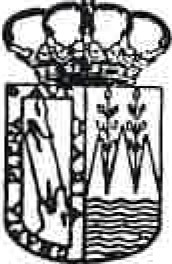 "RESOLUCIÓN  DE  ALCALDÍAAsunto: ADXUDICACIÓN DA OBRA "ACONDICIONAMENTO E MELLORA DE CAMIÑOS MUNICIPAIS:  NEBRIL"Nº  Expediente:  2016/C003/000001Asunto : Contratación de OBRA "ACONDICIONAMENTO E MELLORA DE CAMIÑOS MUNICIPAIS : NEBRIL. POS ADIC. 1/2015"A Xunta de Gobemo Local dase por enterada.10.- DAR CONTA DO DECRETO DE ALCALDÍA NÚM. 298/2016 DE 17.06.2016 DE SOLICITUDE DE SUBVENCIÓN AO INEGA PARA PROXECTOS DE AFORRO E EFICIENCIA  ENERXÉTICADase canta á Xunta de Gobemo Local da resolución de Alcaldía núm. 298/2016 de data 17.06.2016 de solicitude de subvención ao Intega para proxectos de aforro e eficiencia enerxética, que literalmente di:"RESOLUCIÓN  DE ALCALDÍAAsunto: SOLICITUDE DE SUBVENCIÓN AO INEGA  PARA  PROXECTOS  DE  AFORRO  E EFICIENCIA  ENERXÉTICAA Xunta de Goberno Local dase por   enterada.11.- DAR CONTA DO DECRETO DE ALCALDÍA NÚM. 302/2016 DE 20.06.2016 DE ADXUDICACIÓN DA OBRA DE INSTALACIÓN DE DÚAS PISTAS DE PÁDEL CUBERTASDase conta á Xunta de Goberno Local  da  resolución  de  Alcaldía  núm.  302/2016  de 20.06.2016  que literalmente  di:"RESOLUCIÓN  DE ALCALDÍAAsunto:  ADXUDICACIÓN  DA  OBRA  DE  INSTALACIÓN  DE  DÚAS  PISTAS  DE PÁDEL CUBERTASNº  Expediente:  20 l 6/C003/000002Asunto: Contratación de INSTALACIÓN DE DÚAS PISTAS DE PÁDEL CUBERTASA Xunta  de Goberno Local  dase por enterada.12.- ASUNTOS  VARIOS12.1.- CONVENIO DE COLABORACIÓN ENTRE A ENTIDADE  PÚBLICA  EMPRESARIAL AUGAS DE GALICIA E O CONCELLO DE CEDEIRA PARA A EXECUCIÓN DA ACTUACIÓN DE MELLORA DO SANEAMENTO DE CEDEIRA. CONCELLO DE CEDEIRA (A CORUÑA), COFINANCIADO POLO FONDO EUROPEO AGRÍCOLA DE DESENVOLVEMENTO RURAL (FEADER), NO MARCO  DO  PROGRAMA DE DESENVOLVEMENTO RURAL GALICIA 2014-2020Acordos adoptados:Primeiro.-.Aprobar o borrador do convenio entre o Concello de Cedeira e a Entidade Pública Empresarial Augas de Galicia que se acompaña a esta proposta, cuxo texto se transcribe de seguido como anexo do presente acordo.Segundo. - Facultar ao Alcalde para a sinatura do convenio.Terceiro.- Ratificar o presente acordo polo Pleno da corporación na vindeira sesión que realice.12.2.- DAR CONTA DO INFORME DE INTERVENCIÓN DE DATA 22.06.2016 SOBRE PLAN ECONÓMICO-FINANCIEIRO 2016Dase conta á Xunta de Goberno Local do informe de Intervención de data 22.06.2016, que  literalmente di :"JVZ.06.22.2016.1Asunto: Plan de Económio-financeiro 2016A Xunta de Goberno Local dase por enterada.12.3.- APROBACIÓN INDEMNIZACIÓN POR RAZÓN DO SERVIZO XORNADAS BOTÁNICAS  DE CEDEIRAAcordos adoptados:Aprobar a declaración de indemnización por  razón  do  servizo realizadas  polos  participantes nas xornadas botánicas de Cedeira e o gasto correspondente, por un importe total de  105,17  euros e que pola Tesorería Municipal se proceda a súa contabilización con cargo ás aplicación orzamentaria  correspondente.E non habendo máis asuntos que tratar, pola Presidencia levántase a sesión ás trece horas e corenta e dous minutos do expresado día, Nº DE REXNº DE REXDATA FRA.DATA FRA.TEXTO EXPLICATIVOTEXTO EXPLICATIVOPRGEC.EC.T§)TALT§)TALF/2016/1028F/2016/102830/04/201630/04/2016ANUNCIO PROC.NEG.INSTALACION PISTAS PADEL (15-04-16)ANUNCIO PROC.NEG.INSTALACION PISTAS PADEL (15-04-16)9202260222602314,60314,60F/2016/1102F/2016/110231/05/201631/05/2016Carta(I) 51 -100 gr SUIZA (  O 1EXENTO ) / Carta(I) 0 - 20 gr N BRASIL  ( 01 EXENTO  ) / Carta(I) 0- 20 gr N ZONA2 RESTO (Carta(I) 51 -100 gr SUIZA (  O 1EXENTO ) / Carta(I) 0 - 20 gr N BRASIL  ( 01 EXENTO  ) / Carta(I) 0- 20 gr N ZONA2 RESTO (9202220122201728,25728,25F/2016/1121F/2016/112118/05/201618/05/2016FRA 1604128 MATERIAL DE OFICINA CONCELLO ALBARAN 606165. 09/05/2016FRA 1604128 MATERIAL DE OFICINA CONCELLO ALBARAN 606165. 09/05/20169202200022000246,13246,13F/2016/1122F/2016/112223/05/201623/05/2016FRA 48 APORTACION ECONOMICA SERVIZO XANTAR NA CASA. XANEIRO, FEBREIRO E MARZO  2016.FRA 48 APORTACION ECONOMICA SERVIZO XANTAR NA CASA. XANEIRO, FEBREIRO E MARZO  2016.23148001480012663,652663,65F/2016/1124F/2016/112431/05/201631/05/2016FRA FB- 316 S/PLOMO 95. 31/05/2016.FRA FB- 316 S/PLOMO 95. 31/05/2016.450221032210365,0065,00F/2016/1125F/2016/112531/05/201631/05/2016FRA 004750216/00000601 GASOLEO A 7408JGN (04/05/2016, 38.18,  16/05/2016,  38.20, 30/05/2016 , 37.83)FRA 004750216/00000601 GASOLEO A 7408JGN (04/05/2016, 38.18,  16/05/2016,  38.20, 30/05/2016 , 37.83)4502210322103116,98116,98F/2016/1126F/2016/112631/05/201631/05/2016FRA 004750216/00000600 SIN PLOMO 95 DESBROZADORA, GASOLEO A (3661, 5814,  3666,6252, 6378)FRA 004750216/00000600 SIN PLOMO 95 DESBROZADORA, GASOLEO A (3661, 5814,  3666,6252, 6378)4502210322103515,61515,61F/2016/1127F/2016/112731/05/201631/05/2016FRA 004750216/00000616 GASOLEO A E4436BFVFRA 004750216/00000616 GASOLEO A E4436BFV4502210322103674,95674,95F/2016/1128F/2016/112831/05/201631/05/2016FRA 555 ARENA MEDIANA GRIS, CEMENTO 25KGX3 .FRA 555 ARENA MEDIANA GRIS, CEMENTO 25KGX3 .4502219922199108,87108,87F/2016/1 129F/2016/1 12903/06/201603/06/2016FRA27/2016 '"'CONTOS DE MARMELEIRO, ANIS E LIMON"" BIBLIOTECA MUNICIPAL . 03/06/2016.FRA27/2016 '"'CONTOS DE MARMELEIRO, ANIS E LIMON"" BIBLIOTECA MUNICIPAL . 03/06/2016.3321227992279972,5072,50F/2016/1130F/2016/113001/06/201601/06/2016FRA V I 16010523 ALQUILER BATERIA RENAULT/VP 6039HKK (O 1/06/2016  O 31/05/2016)FRA V I 16010523 ALQUILER BATERIA RENAULT/VP 6039HKK (O 1/06/2016  O 31/05/2016)1322040020400748,36748,36F/2016/113131/05/201631/05/2016FRA 4617 PONER 2 RUEDAS FURGONETA, MONTAJE, EQUILIBRADO Y VALVULAS NUEVAS . GESTION NEUMATICOS FUERA DE USO, RELOJ, LUZ .FRA 4617 PONER 2 RUEDAS FURGONETA, MONTAJE, EQUILIBRADO Y VALVULAS NUEVAS . GESTION NEUMATICOS FUERA DE USO, RELOJ, LUZ .45045021400254,71254,71F/2016/1 13231/05/201631/05/2016FRA PF l 6-567 ANUNCIO DIA DAS LETRAS  GALEGAS-  2016FRA PF l 6-567 ANUNCIO DIA DAS LETRAS  GALEGAS-  201633433422602119,79119,79F/201 6/113301/06/201601/06/2016FRA 197/F/OO I CANON MENSUAL ADJUDICACIÓN CAFETERIA AUDITORIO  MUNICIPAL.FRA 197/F/OO I CANON MENSUAL ADJUDICACIÓN CAFETERIA AUDITORIO  MUNICIPAL.23123122799605,00605,00F/2016/113431/05/201631/05/2016FRA 2100 SUMINISTRO XARDINERIA, BEGONIA, IMPATIENS NEW GUINEA, PELARGONIUM .FRA 2100 SUMINISTRO XARDINERIA, BEGONIA, IMPATIENS NEW GUINEA, PELARGONIUM .17117122199535,72535,72F/2016/113505/06/201605/06/2016FRA A/54 REPRESENTACJON ""MONOLOGO DO IMBECIL"" 05/06/2016 . RGTA.FRA A/54 REPRESENTACJON ""MONOLOGO DO IMBECIL"" 05/06/2016 . RGTA.33433422710723,20723,20F/2016/113631/05/201631/05/2016Tratamento RU Mes Maio 2016 ( AYUNTAMIENTO   DE  CEDEIRA )Tratamento RU Mes Maio 2016 ( AYUNTAMIENTO   DE  CEDEIRA )162316232279915663,4215663,42F/20 l 6/113701/06/201601/06/2016FRA A l 6/757 MATERIAL DE LIMPEZA COLEXIO AREAL. PRESUPOSTO A l 6/60 DE 23/05/2016 .FRA A l 6/757 MATERIAL DE LIMPEZA COLEXIO AREAL. PRESUPOSTO A l 6/60 DE 23/05/2016 .3232323222110144,29144,29F/2016/1 13801/06/201601/06/2016FRA Al 6/758 MATERIAL DE LIMPEZA GUARDERIA. PRESUPOSTO Al 6/61 DE 23/05/201 6.FRA Al 6/758 MATERIAL DE LIMPEZA GUARDERIA. PRESUPOSTO Al 6/61 DE 23/05/201 6.3231323122110157,89157,89F/201 6/113901/06/201 601/06/201 6FRA16/756 MATERIAL DE LIMPEZA POLIDEPORTlVO, PRESUPOSTO A16/59 DE 20/05/2016FRA16/756 MATERIAL DE LIMPEZA POLIDEPORTlVO, PRESUPOSTO A16/59 DE 20/05/201634134122110220,22220,22F/2016/114007/06/201607/06/2016FRA 22 SERVICIO DE ASISTENCIA TÉCNICA DE EQUIPOS MAYO 2016FRA 22 SERVICIO DE ASISTENCIA TÉCNICA DE EQUIPOS MAYO 201692092022706242,00242,00F/2016/11 4131/03/201631/03/2016FRA RC-000235/16 XESTION RESIDUOS VOLUMINOSOS MANCOMUNIDADE DE CONCELLOS COMARCA FERROL (MARZO 2016)FRA RC-000235/16 XESTION RESIDUOS VOLUMINOSOS MANCOMUNIDADE DE CONCELLOS COMARCA FERROL (MARZO 2016)1622162222799208,36208,36F/2016/1 14231/05/201 631/05/201 6FRA 3772/01 SUMINISTROS DE FERRETERIAFRA 3772/01 SUMINISTROS DE FERRETERIA34134122199143,19143,19F/2016/1 14231/05/201 631/05/201 6FRA 3772/01 SUMINISTROS DE FERRETERIAFRA 3772/01 SUMINISTROS DE FERRETERIA45045022199143,19143,19F/201 6/114331/05/201631/05/2016POR EL SERVICIO DE MANTENIMIENTO DEL NUMERO DE  APARATOS  INDICADOSDirección de lnstalación: RU/REAL, 15 - Cedeira PeriodPOR EL SERVICIO DE MANTENIMIENTO DEL NUMERO DE  APARATOS  INDICADOSDirección de lnstalación: RU/REAL, 15 - Cedeira Period92092021302356,95356,95F/201 6/114331/05/201631/05/2016POR EL SERVICIO DE MANTENIMIENTO DEL NUMERO DE  APARATOS  INDICADOSDirección de lnstalación: RU/REAL, 15 - Cedeira PeriodPOR EL SERVICIO DE MANTENIMIENTO DEL NUMERO DE  APARATOS  INDICADOSDirección de lnstalación: RU/REAL, 15 - Cedeira Period3231323121302356,95356,95F/201 6/114331/05/201631/05/2016POR EL SERVICIO DE MANTENIMIENTO DEL NUMERO DE  APARATOS  INDICADOSDirección de lnstalación: RU/REAL, 15 - Cedeira PeriodPOR EL SERVICIO DE MANTENIMIENTO DEL NUMERO DE  APARATOS  INDICADOSDirección de lnstalación: RU/REAL, 15 - Cedeira Period32323232356,95356,95F/201 6/114331/05/201631/05/2016POR EL SERVICIO DE MANTENIMIENTO DEL NUMERO DE  APARATOS  INDICADOSDirección de lnstalación: RU/REAL, 15 - Cedeira PeriodPOR EL SERVICIO DE MANTENIMIENTO DEL NUMERO DE  APARATOS  INDICADOSDirección de lnstalación: RU/REAL, 15 - Cedeira Period32323232213022130221302F/2016/114421/05/201621/05/2016Representación do espectáculo ?Canta o cuco? o 21 de maio de 2016 no Auditorio Municipal de Cedeira (A Coruña) dentro daRepresentación do espectáculo ?Canta o cuco? o 21 de maio de 2016 no Auditorio Municipal de Cedeira (A Coruña) dentro da334334F/2016/114421/05/201621/05/2016Representación do espectáculo ?Canta o cuco? o 21 de maio de 2016 no Auditorio Municipal de Cedeira (A Coruña) dentro daRepresentación do espectáculo ?Canta o cuco? o 21 de maio de 2016 no Auditorio Municipal de Cedeira (A Coruña) dentro da3343342271 0	939,992271 0	939,992271 0	939,99F/2016/114421/05/201621/05/2016Representación do espectáculo ?Canta o cuco? o 21 de maio de 2016 no Auditorio Municipal de Cedeira (A Coruña) dentro daRepresentación do espectáculo ?Canta o cuco? o 21 de maio de 2016 no Auditorio Municipal de Cedeira (A Coruña) dentro da334334F/2016/114529/01/201629/01/2016FRA A/160027 SUSCRIPCION ANUAL AL PERIODICO"" ENTREMAYORES""  2016.FRA A/160027 SUSCRIPCION ANUAL AL PERIODICO"" ENTREMAYORES""  2016.332133212200130,0030,00F/2016/114631/05/2016FRA F/736 SUMINISTROS FERRETERIA . PROA. KG ARENA SILICE.4502219931,46F/2016/114831/05/2016OMAGF020  AGLOMERADO EN FRIO A-1245021000867,64F/2016/114908/06/2016FRA 1 KILOMETRAXE RELATORES MEMORIA HISTORICA.91222799271,34F/2016/115109/06/2016FRA Cl6 61 DESBROZADORA STIHL FS 460 PARA JARDINERIA45062300999,00F/2016/1 I 5231/05/2016FRA Cl6 58 BLISTER NILON AMARILLO, TUBO GRASA E BOBINA INTERIOR PARA JARDINERIA1712219955,09F/2016/115331/05/2016FRA Cl6 57 ROLLO CINTA BALIZAR, BUJIA, AUTOCUT, LLAVE, TUBO GRASA E OUTROS17122199143,78F/2016/11 5506/06/2016FRA 1800000268/2016 REMUNERACION PRESTAMO BIBLIOTECARIO (ADQUISICIONES E USUARIOS) EXERCICIO 2015332120900173,19F/2016/115614/06/2016FRA 007/2016 PROXECCION DO FILME A VIAXE DE LESLIE CICLO CINEMAS GALICA33422710300,08F/2016/115815/06/2016FACT. NUM. 2016/0/10 XARDINERlA E LIMPEZA CEMITERIO MUMPAL. MAIO 201616422799247,50F/2016/115931/05/2016FACT. NUM . 2016/G/8 LIMPEZA CALLES E SERV.PUBLICOS EN SAN ANDRES ABRIL 20161621227991100,00F/2016/116015/06/2016FACT. NUM. 2016/G/9 LIMPEZA CALLES E SERV. PUBLICOS EN SAN ANDRES TEIXIDO MAIO 20161621227991100,00F/2016/116101/06/2016FACT. 201617 SERV. GESTION ENERGETICA MUMPAL. MAIO 2016165227061512,50F/2016/116226/02/2016FACT. 16/1308 SERV. CONTROL DE PLAGAS EN CONCELLO26-02-201631122799216,58F/2016/116302/03/2016FACT. 16/1385 SERV. CONTROL PLAGAS EN CONCELLO02-03-201631122799216,58F/2016/116411/04/2016FACT. 16/2068 SERV. CONTROL PLAGAS EN CONCELLO11-04-201631122799216,58F/2016/116505/05/2016FACT. 16/2695 SERV. CONTROL PLAGAS EN CONCELLO05-05-201631122799216,58F/2016/116613/06/2016FACT. 16/514 CINE AFICHES MACBETH33422710246,84F/2016/116917/06/2016FACT. M/269 TRIPODE E VIDEOCAMARA CANON92062600445,0014/06/2016PROCED. ORDINARIO 337/2011 EJECUCION  FORZOSA TASACION COSTAS A CUYO PAGO HA RESULTADO CONDENADO EL CONCELLO DE CEDElRA920226041.521,29Sl 51100 1HXUN TA DE GALICJAAUTOLIQUIDACION FOTOS CATASTRO HISTORICOARQUIVO REINO DE GALICIA92022199167,60Nº FIXOEXERCICIO253000646362201425300064546220152530007478802015Nº FIXOID. VALOREXERCICIOCOTA (€)25300064636220143515022RL01R0001222014140,0025300064636220153515022RL01R0008892015140,0025300064546220153515022RL01R0056312015140,0025300074788020153515022RL01R0048002015219,70Nº FIXOID. VALOREXERCICIOCOTA (€)25300064471620143515022RL01R0043022014159,5025300064471620153515022RL01R0051632015159,50Nº FIXO253000644716EXERCICIONºLIQUIDACIÓNCOTA(€)2014L30200.001186159,502015L30200.001187159,50CONCEPTOPrezo mensual (sen IVE)IVE 21 %Prezo mensual ( IVE Incluido)Asistencia letrada e asesoría xurídica1.400, 00 €294,00 €1.694, 00 €CONCEPTOPrezo mensual (sen IVE)IVE 21 %'Prezo mensual ( IVE Incluido)Asistencia  letrada e asesoría xurídica9.800,00 €2.058,00 €11.858, 00 €Data declaracionPonenteConceptoPartida OrzamentariakmpeaxeImporte21/05/2016C. M. R. S.Sada - Cedeira -Sada (2 días)170.231.202922,9558,43 €21/05/2016R. C. V.Santiago - Cedeira - Santiago170.231 .2024646,74 €105,17 €